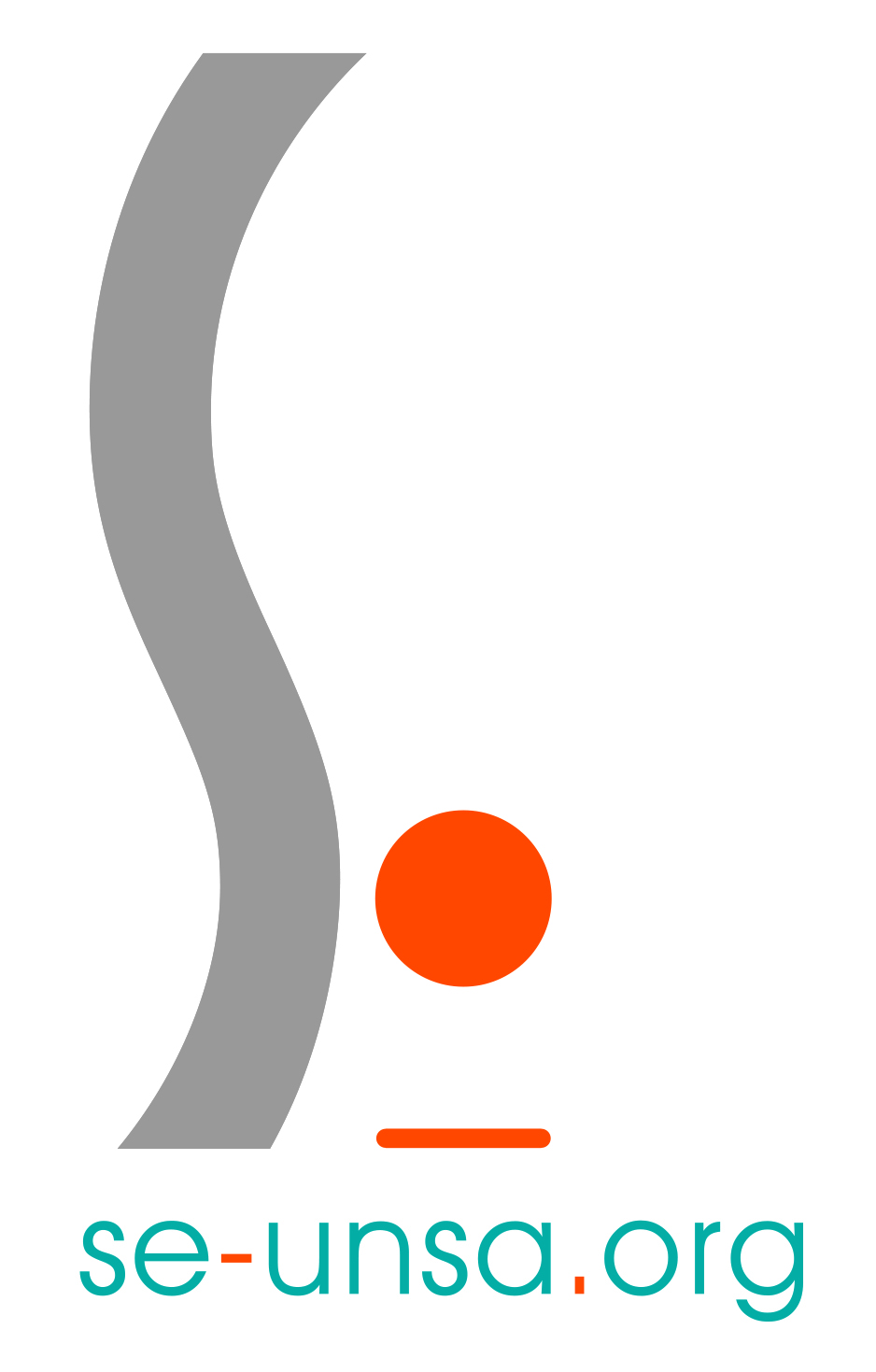 Créteil le 06 octobre 2021CONVOCATION ADRESSEE A_ _ _ _ _ _ _ _ _ _ _ _ _ _ _ _ _ _ _ _ _ _ donnant droit à autorisation d’absence de droitprévue au décret n° 82.447 du 28.05.1982art.13 modifié par décret 2013-451 du31/05/2013 art.1J’ai l’honneur de te convoquer pour participer au congrès départemental du Syndicat des Enseignants de l’Unsa du Val-de-Marne.Cette action nécessitera donc ta disponibilité durant les 2 journées consacrées au congrès qui se déroulera au domaine du Rocheton, rue de la forêt 77000 LA ROCHETTE. Lundi 15 et mardi 16 novembre 2021Comptant sur ta présence, je te remercie de ton engagement syndical.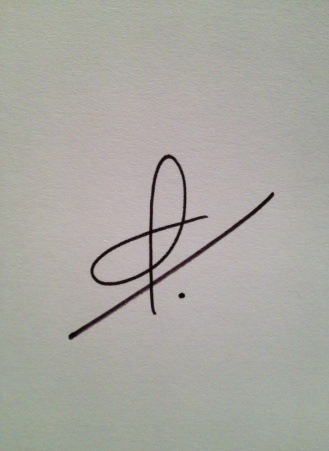 Clément PEYROTTESSecrétaire Départemental